Директору МБОУ СОШ № 1 п. СмидовичИванченко Л. И.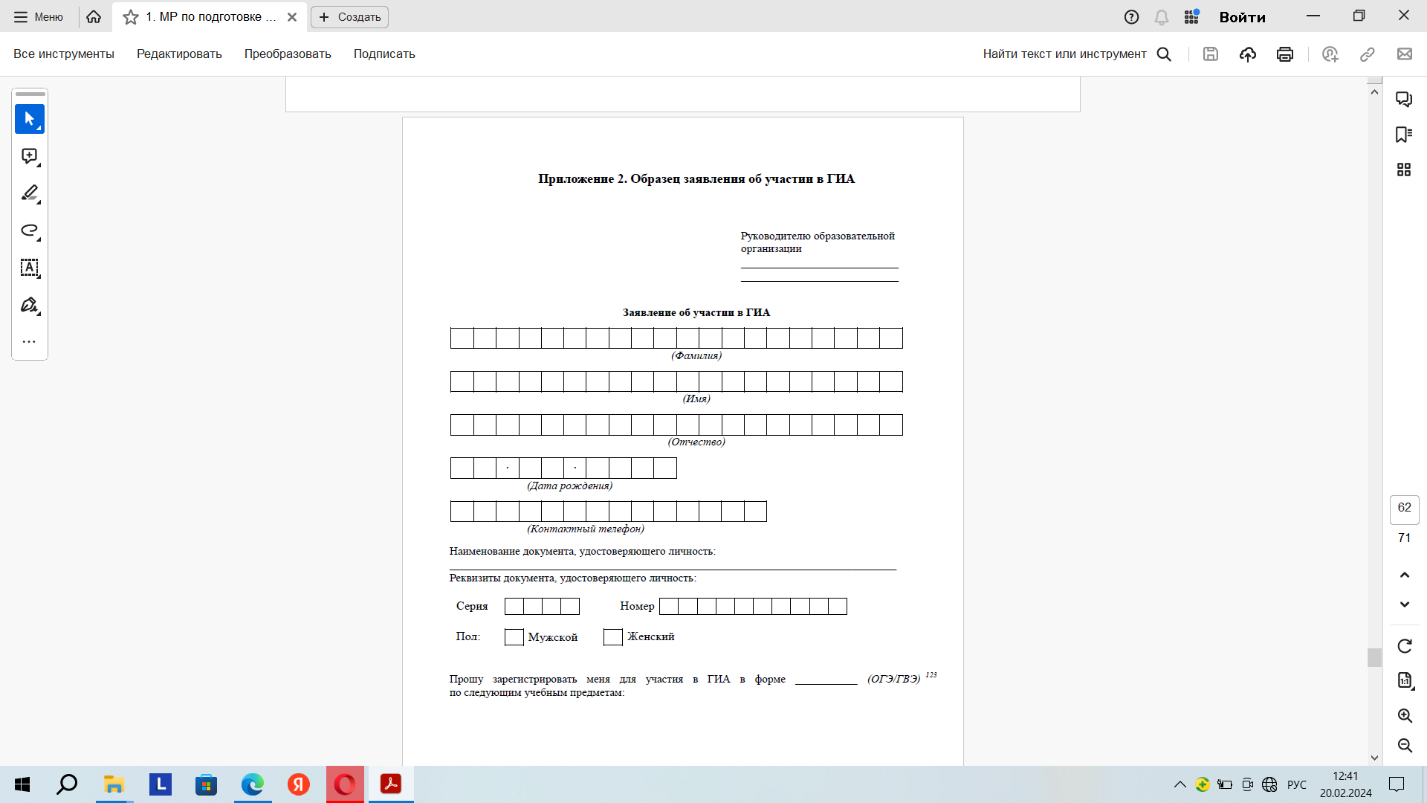 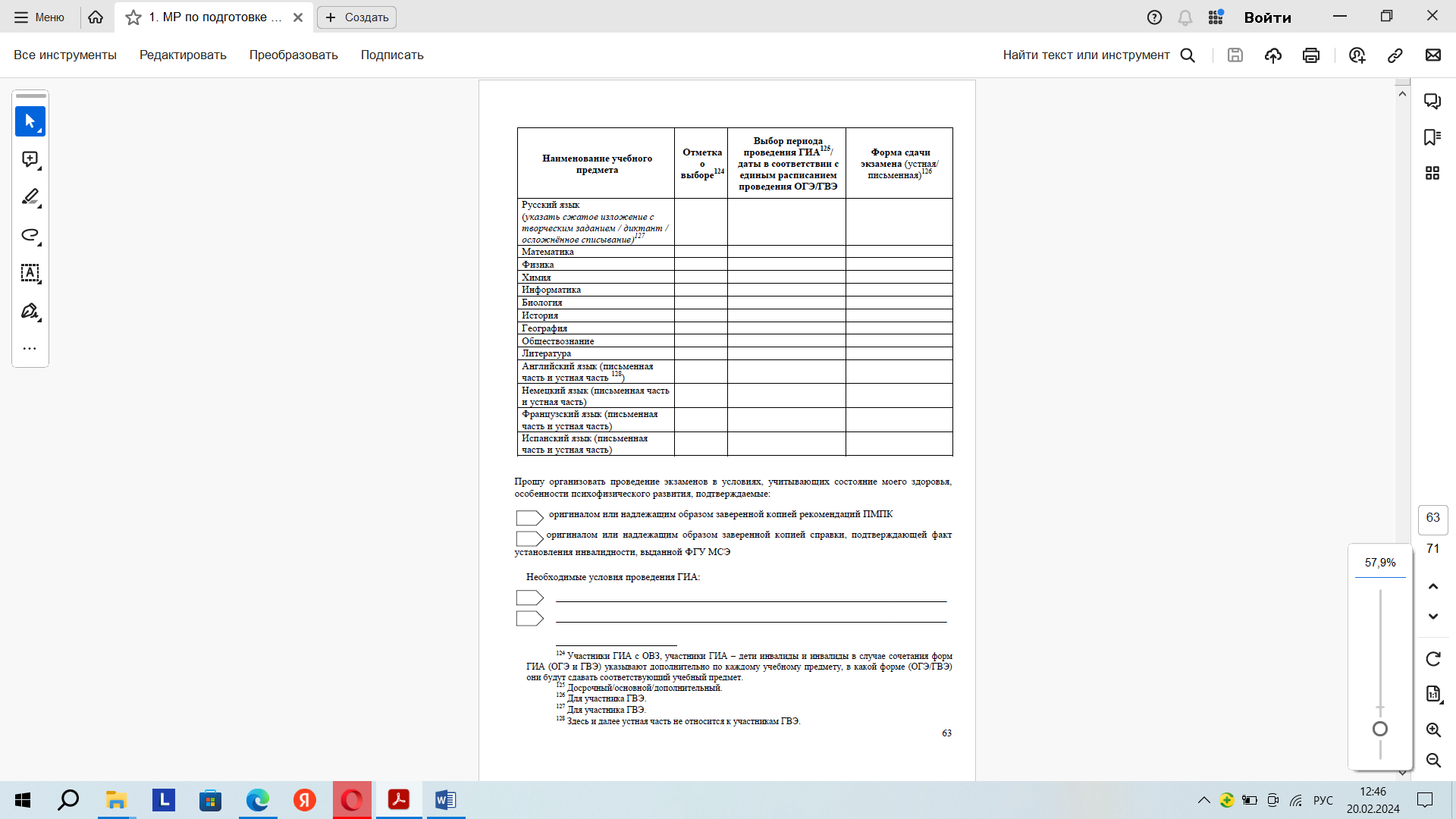 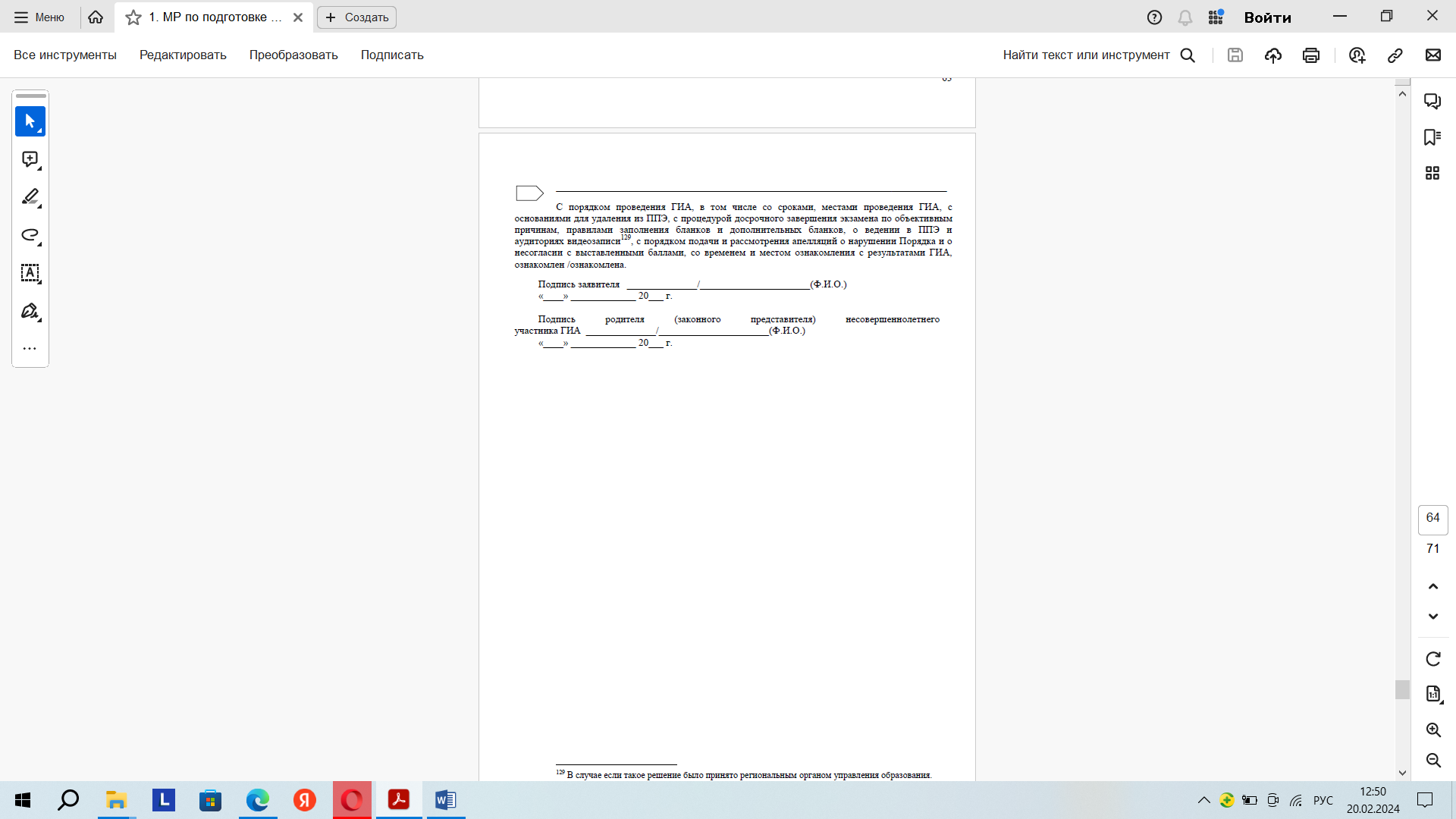 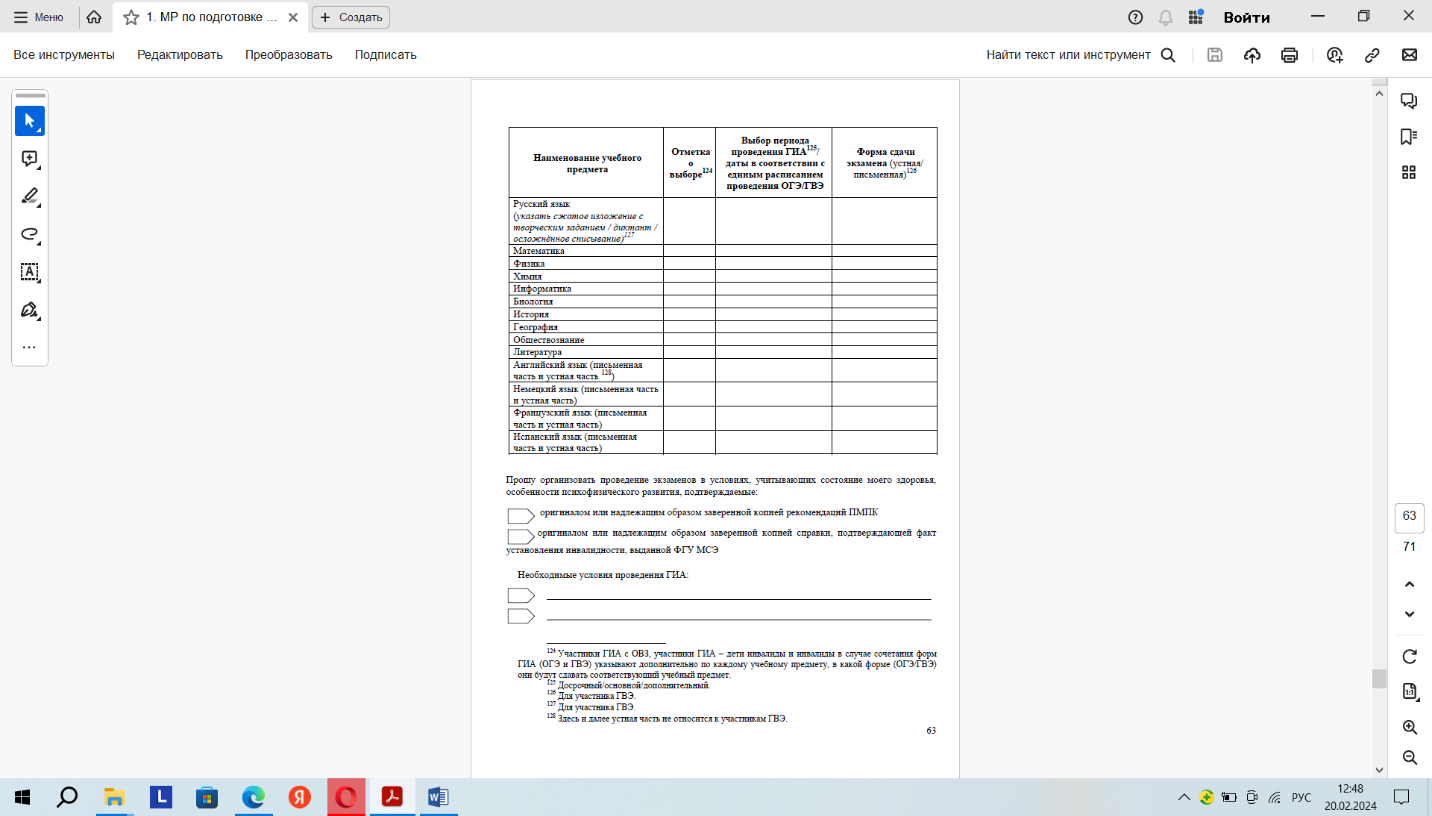 